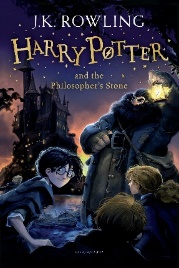 Year 6 Reading Lesson 3LO:  To retrieve and record information from a text.Success Criteria:QuestionsWhat did Mr Dursley work as? (Page 1)On which day did the story begin? (Page 2)What did Mr Dursley think he saw the cat doing? (Page 3)What made Dursley’s morning feel normal? (Page 4)Who did Mr Dursley bump into when he left work to go back home? (Page 5)What kind of day did Mrs Dursley have? (Page 6)Where was Albus Dumbledore seen? (Page 9)What was odd about Dumbledore’s watch? (Page 13)Where did Hagrid lay Harry (Page 17) What were Dumbledore’s parting words to Harry? (Page 18)Read each question and identify the key words.Skim and scan through the chapter to find the answer to each question, based on the page number given.Write your answer in short form (not full sentences).